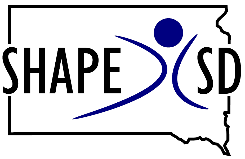 SHAPE SD Award Nomination Form
For additional Award Criteria, see below
Nomination deadline:  September 15thElementary Physical Education Teacher of the YearMiddle School Physical Education Teacher of the YearSecondary Physical Education Teacher of the YearNew Professional of the Year (1-5 years’ experience)Adapted Physical Education Teacher of the YearDance Educator of the Year (K-12)Health Educator of the Year  (Please indicate level   _____K-12 	______College/University)College/University Teacher of the YearPathfinder Award Recreation Professional of the YearFriend of SHAPE SD Award Honor Award (must have 10 years in the profession)On the back of this page or on an attached sheet, please provide information as to why this person deserves the award indicated.  Please remember – nominator is responsible for turning in the nomination papers.Submit nominations to: Nikki Iwan, Chair, SHAPE SD Awards Chair 
Nikki.Iwan@k12.sd.us
Yankton, 
(605) 665-2073SHAPE SD ANNUAL AWARDS CRITERIAElementary Middle and High School Teachers of the Year	Award Criteria - The applicant must be a physical education teacher who:conducts a quality physical education program as reflected in NASPE standards and guidelines for K-12 Physical Education programs; utilizes various teaching methodologies and plans innovative learning experiences to meet the needs of all students; serves as a positive role model epitomizing personal health and fitness, enjoyment of activity, sportsmanship, and sensitivity to the needs of students; participates in professional development opportunities; provides service to the profession through leadership, presentations, and/or writing. New Physical Education Professional of the Year  (First 1-5 Years of Teaching)	Award Criteria - The applicant must be a physical education teacher who:conducts a quality physical education program as reflected in NASPE standards and guidelines for K-12 Physical Education programs; utilizes various teaching methodologies and plans innovative learning experiences to meet the needs of all students; serves as a positive role model epitomizing personal health and fitness, enjoyment of activity, sportsmanship, and sensitivity to the needs of students; participates in professional development opportunities; provides service to the profession through leadership, presentations, and/or writing. Adapted Physical Education Teacher of the Year K-12Award Criteria:For the purposes of this award, an adapted physical educator is defined as an individual assigned at least 50% of his/her teaching responsibility in adapted physical education providing direct and/or consultative services to individuals with disabilities ages birth to adult.The applicant must be a teacher who:conducts an appropriate physical education program as reflected in the students’ IEPs and generally accepted standards of practice for APE;utilizes various teaching methodologies and plans innovative learning experiences to meet the needs of all students;serves as a positive role model epitomizing personal health and fitness, enjoyment of activity, and sensitivity to the physical and emotional needs of all students;participates in professional development opportunities;provides service to individuals with disabilities through advocacy, consultation, in-service training presentations and/or active membership in related professional organizations.Dance Teacher of the YearThis award is presented to a teacher of dance who contributes to the growth of dance in South Dakota. 
Criteria:Is presently or has been a teacher of dance in public or private school, college or university (excluding private studio).Promotes dance as a part of the curriculum as a performing art.Contributes to the growth of dance in the State of South Dakota.Conducts workshops, lectures and /or demonstration as a means to further educate teachers and students.Health Education Teacher of the Year K-12	Each candidate must demonstrate specific contributions in the following criteria: conducts a quality health education program as reflected in AAHE standards and guidelines for K-12 health education programs; utilizes various teaching methodologies and plans innovative learning experiences to meet the needs of all students; serves as a positive role model epitomizing personal health and fitness, enjoyment in health related activities, and sensitivity to the needs of students and self. participates in professional development opportunities; provides service to the profession through leadership and/or writing. College/University Teacher of the Year	Award Criteria - The applicant must be a physical education teacher who:conducts a quality physical education program as reflected in NASPE standards and guidelines for college/university Physical Education programs; utilizes various teaching methodologies and plans innovative learning experiences to meet the needs of all students; serves as a positive role model epitomizing personal health and fitness, enjoyment of activity, sportsmanship, and sensitivity to the needs of students; participates in professional development opportunities; provides service to the profession through leadership, presentations, and/or writing. Health Education Teacher of the Year College/University	Each candidate must demonstrate specific contributions in the following criteria: Leadership in developing and implementing or directing/coordinating effective health education/ promotion programs. Volunteer service to local, state, district or national level organizations or at the school or community levels. Service to local, state or national professional organizations. Evidence of meritorious professional activity in at least three (3) of the following: innovative teaching, publications, presentations, funded research or programs, special projects, or other health related activities. Pathfinder AwardPathfinder Awards were established in 1991 to provide national recognition to women who have demonstrated continuous dedication to the advocacy, recruitment, and enhancement of girls and women in sports and sport leadership in their states. Each state association represented in the American Alliance for Health, Physical Education, Recreation, and Dance has the opportunity to select a recipient to be recognized nationally as a Pathfinder.Since the inception of the award, over 40 women have been named as South Dakota Pathfinders. This auspicious award continues to honor women who have dedicated their lives to girls and women in sport. These founding mothers have created change and have witnessed the fruition of their efforts in the continuing growth of opportunities for women in sport.Criteria for ConsiderationMust be a woman who has made a significant contribution to girls and women in sport in her state. Recreation Professional of the Year This award is recognized outstanding achievements and/or accomplishments in recreation programming or leadership relating to the advancement of health, wellness, fitness, or sports in schools or the community. Friend of SHAPE SD AwardThis award is to recognize individuals who contribute to achieving the goals of SHAPE SD. This is an excellent opportunity to publicly acknowledge the work of people who volunteer their time to our programs and who help sponsor/participate in our events.Honor Award: This award is to be given to members who have made outstanding contributions to the field of health, physical education, recreation or dance in the state of South Dakota.  The award shall be an engraved walnut plaque shaped like the state of South Dakota.Criteria for Consideration: Eligibility: Candidate must be a member of SHAPE SD.Experience:  At least 10 years of experience as a teacher, supervisor, or administrator, or a combination of same, in the field of health, physical education, recreation, or dance.Professional Contributions:  At least 10 years of contributions to SHAPE SD through distinctive leadership and meritorious service.Nominee:School:School Address:Home Address:Phone (H)Phone (W)Email Address:Local News Paper:Nominated by:Address:Phone (H)Phone (W)Email Address: